Teastas GnóthachtálaDéantar comhghairdeas leCéadainm Sloinneas páirt a ghlacadh i Seachtain na Rothar 2021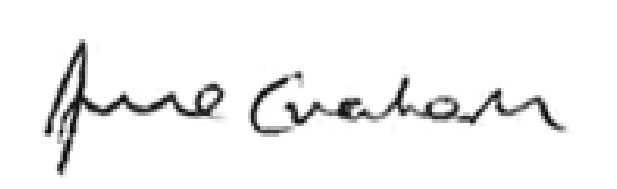 Anne GrahamPríomhoifigeach FeidhmiúcháinÚdarás Náisiúnta Iompair